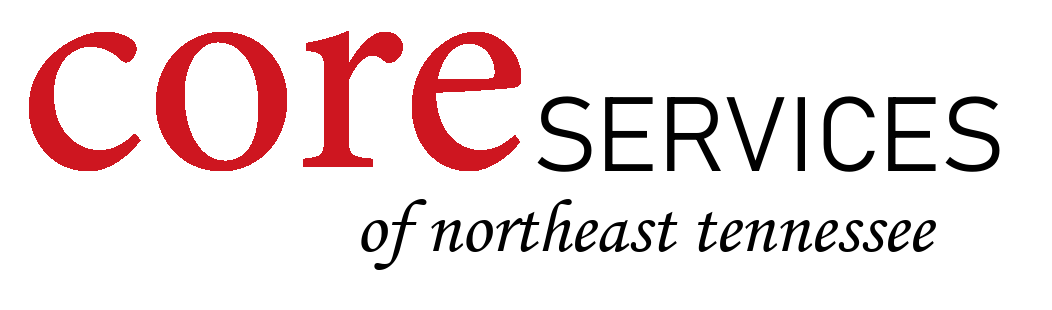 EMPLOYEE REFERRAL PROGRAMEffective 11/1/2023 if someone you referred gets hired you will get $100 after hire.  Person must complete their first full day of work.  If they stay 6 months you will receive another $400.   All totaled if you refer someone who stays with the company 6 months you will receive $500.